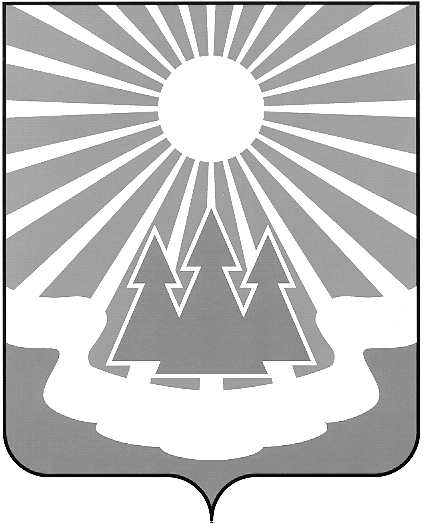 Администрация
муниципального образования«Светогорское городское поселение»
Выборгского района Ленинградской областиРАСПОРЯЖЕНИЕО внесении изменений в план контрольных мероприятий сектора внутреннего муниципального финансового контроля администрации муниципального образования «Светогорское городское поселение» Выборгского района Ленинградской области на 2017 годВ соответствии с п.2 Порядка осуществления полномочий по внутреннему муниципальному финансовому контролю, утвержденного Постановлением администрации муниципального образования «Светогорское городское поселение» Выборгского района Ленинградской области от 03.11.2016 № 606:Внести в План контрольных мероприятий сектора внутреннего муниципального финансового контроля администрации муниципального образования «Светогорское городское поселение» Выборгского района Ленинградской области на 2017 год, утвержденный Распоряжением администрации МО «Светогорское городское поселение» от 25.05.2017 г.  № 89, изменения, изложив в новой редакции (Приложение).2. Настоящее распоряжение вступает в силу со дня его подписания и подлежит размещению на официальном сайте муниципального образования «Светогорское городское поселение».3. Контроль за исполнением настоящего распоряжения оставляю за собой.Глава администрации								С. В. ДавыдовИсполнитель: О.А. Мягкова Разослано: дело, СВМФК, СБУ, ОУИ, МУ БАХО, МБУ «КСК», Совет депутатов, сайт04.07.2017124